ФОРМАПРОЕКТА РЕШЕНИЯ ВОЛЧАНСКОЙ ГОРОДСКОЙ ДУМЫ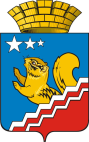 СВЕРДЛОВСКАЯ ОБЛАСТЬВОЛЧАНСКАЯ ГОРОДСКАЯ ДУМА_____________ СОЗЫВ______________ заседание ПРОЕКТРЕШЕНИЕ № ___г. Волчанск                                                                                                 от ___________ г.(Название решения)    (Преамбула решения)... ВОЛЧАНСКАЯ ГОРОДСКАЯ ДУМА РЕШИЛА:    1. (текст).    <*>. (текст).    <*> Настоящее Решение вступает в силу... (порядок и/или срок вступленияв силу решения).    <*> Контроль за  исполнением решения возложить на.. (комиссия, накоторую возлагается контроль за исполнением решения).Глава Волчанского городского округа                                   А.В. Вервейн         Председатель          Волчанской городской Думы                                                                  А.Ю. Пермяков